Unit 6 – Nuclear and Atomic Physics: Quiz 3a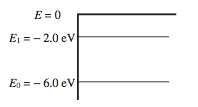 What wavelength of light must be absorbed to excite electrons from E0 to E1?1240 nm (B) 620 nm (C) 100 nm (D) 210 nm (E) 310 nmUse the diagram of a hypothetical atom above for the next TWO questions.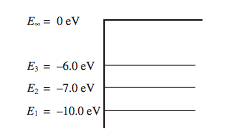 If E1 is the ground start and E2 and E3 are the only atomic energy levels available to the electrons, how many lines will be in the emission spectrum of this atom?(A) zero (B) one (C) two (D) three (E) fourAn electron in the ground state of the atom depicted above absorbs a photon with an energy of 11 eV. The electron is ejected from the atom. What is the speed of the ejected electron?Answers:What wavelength of light must be absorbed to excite electrons from E0 to E1?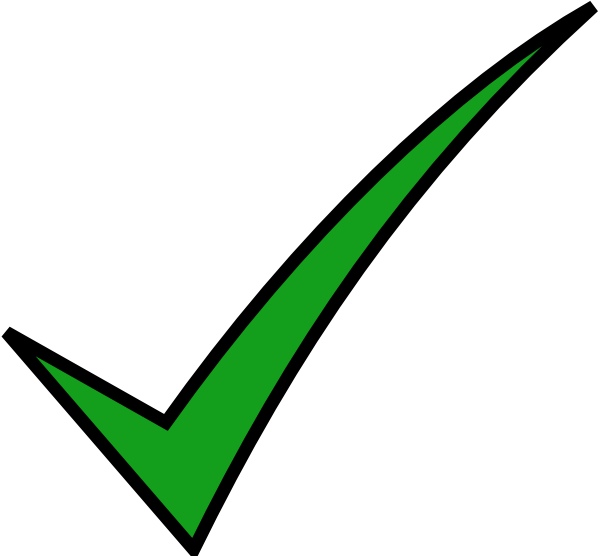 1240 nm (B) 620 nm (C) 100 nm (D) 210 nm (E) 310 nm If E1 is the ground start and E2 and E3 are the only atomic energy levels available to the electrons, how many lines will be in the emission spectrum of this atom?(A) zero (B) one (C) two (D) three (E) four